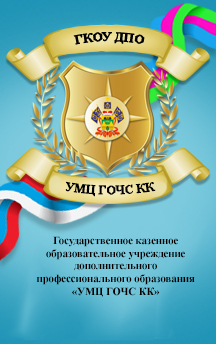                     ЧТО ДЕЛАТЬ, если ВЫ решили пойти в лес.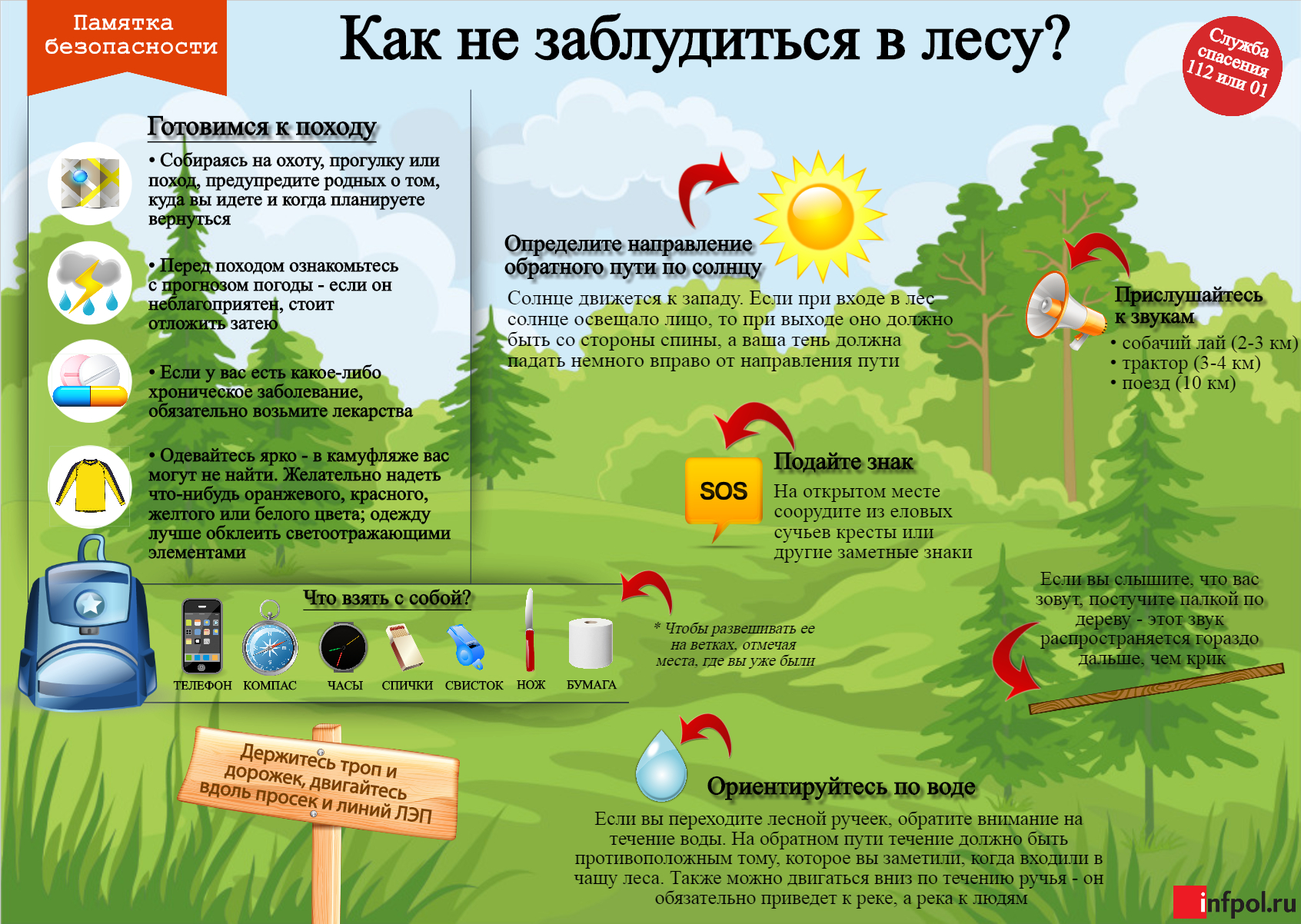 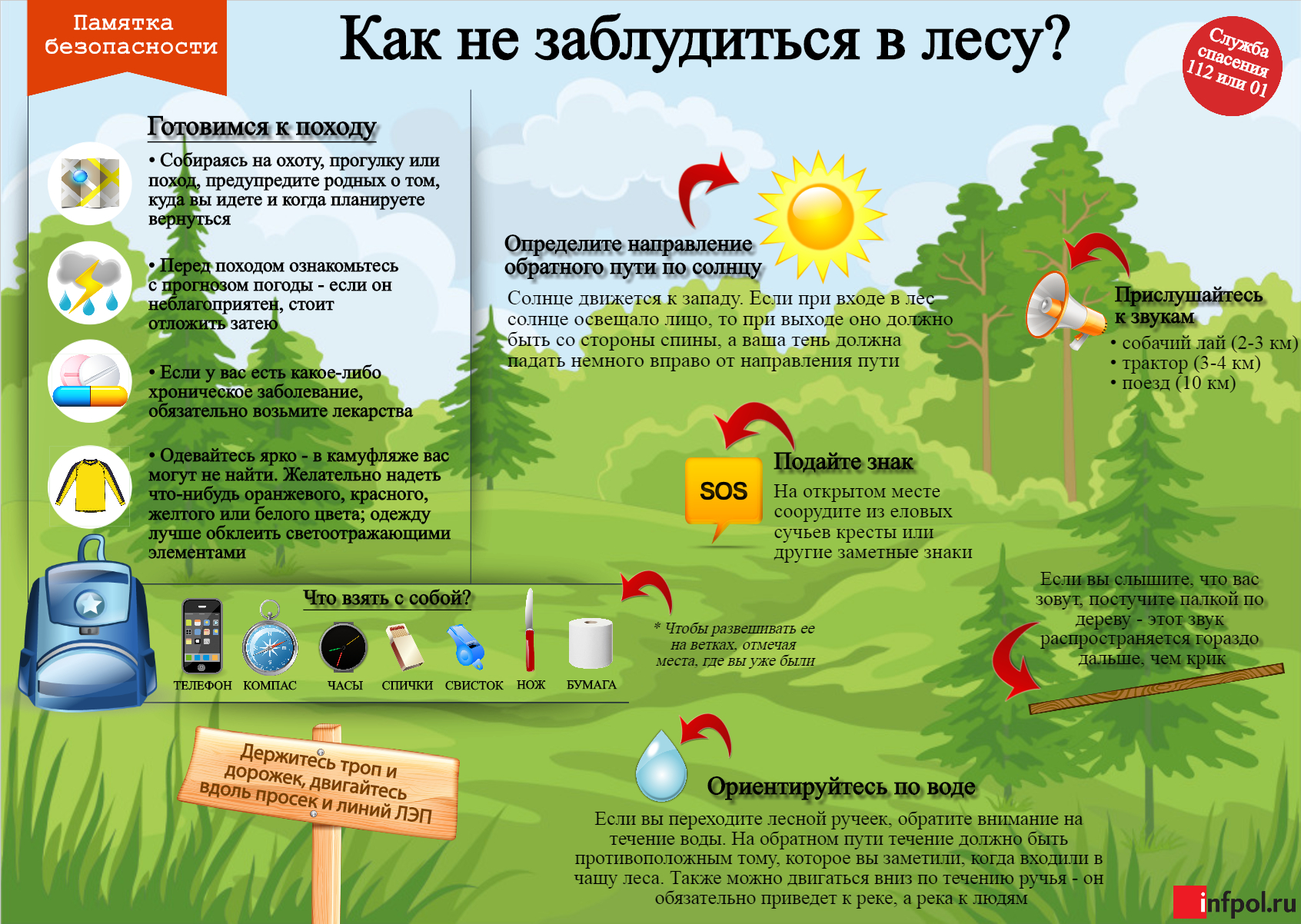 